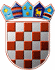           REPUBLIKA HRVATSKA   KRAPINSKO-ZAGORSKA ŽUPANIJA                       Povjerenstvo za provedbu    Javnog natječaja za prijam u službu             administrativnog tajnika KLASA: 112-06/18-01/07 URBROJ: 2140/01-08/1-18-47  Krapina, 24. prosinca 2018.PREDMET: Obavijest o ishodu Javnog natječaja za prijam                      u službu administrativnog tajnika                       – objavljuje se                      Po postupku provedenom  temeljem Javnog natječaja za prijam u službu administrativnog tajnika KLASA: 112-02/18-01/07, URBROJ: 2140/01-4-18-1 od 3. listopada 2018. godine koji je objavljen pri Hrvatskom zavodu za zapošljavanje, Područnoj službi Krapina, službenim mrežnim stranicama Krapinsko – zagorske županije www.kzz.hr i “Narodnim novinama” broj 89/18. od 5. listopada 2018. godine, vršiteljica dužnosti pročelnika Ureda župana, dana 22. studenog 2018. godine donijela je Rješenje o prijmu službu KLASA: UP/I-112-02/18-01/09, URBROJ: 2140/01-04-18-1 kojime je u službu na neodređeno vrijeme na radno mjesto administrativne tajnice primljena Ivana Škrnjug, sa srednjom stručnom spremom upravne struke.                                                                              PREDSJEDNICA POVJERENSTVA                                                                                             Petra Vrančić Lež, v.r.